Lesson: Orders of OperationsBEDMAS is an acronym we can use to remember the order in which mathematical operations are to be performed.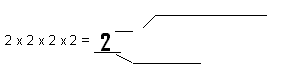 Let’s Recap a Little About Exponents…  Complete the following chart:Practice: Order of OperationsExample 1:  4 –(5 – 6) = Example 2:  (3 – 6) ÷  (9 – 10) + (24 – 4)  ÷  (–5)Example 3:  12 – [18 – (–1) 2 + 3]Example 4: 32 ÷ [16 x (–2)] + 20 – (42 + 3)PowerExpanded (meaning)BaseExponentValue232 x 2 x 2(–3)53270.6 x 0.6 x 0.6(–9)2(–1)2–12a. (3 – 4) + 5b. (–4 + 7) – (22 + 2) ÷ (+3)c. 3 – 2(32 – 7) x 4 ÷ 2d. –8 ÷ (–2) – (–3)e. 2(4 – 7)2 + 5 x 2f. g. 6 – 12 ÷ (-3) +2h. Answers: a. 4, b. 1, c. -5, d. 7, e. 28, f. 5, g. 12, h. 2Answers: a. 4, b. 1, c. -5, d. 7, e. 28, f. 5, g. 12, h. 2